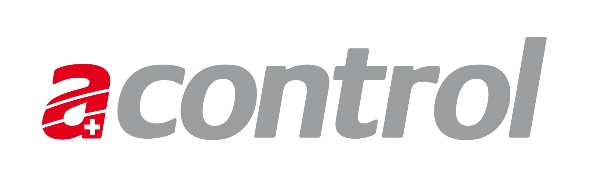 Richiesta di modificaTema:RichiedenteSi prega di inviare la richiesta ad acontrol@blw.admin.ch.Descrizione del problemaModificaUlteriori osservazioniAllegato**Qui è possibile allegare visualizzazioni e altro materiale per una migliore comprensione del problema.NomeFunzioneOrganizzazione/UfficioIndirizzoTelefonoE-mailData